CLOTHES LABELS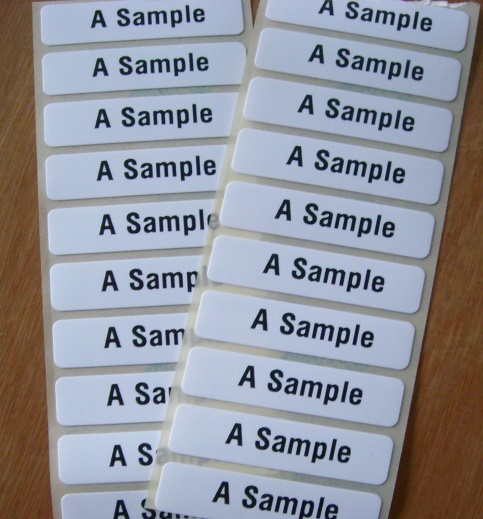 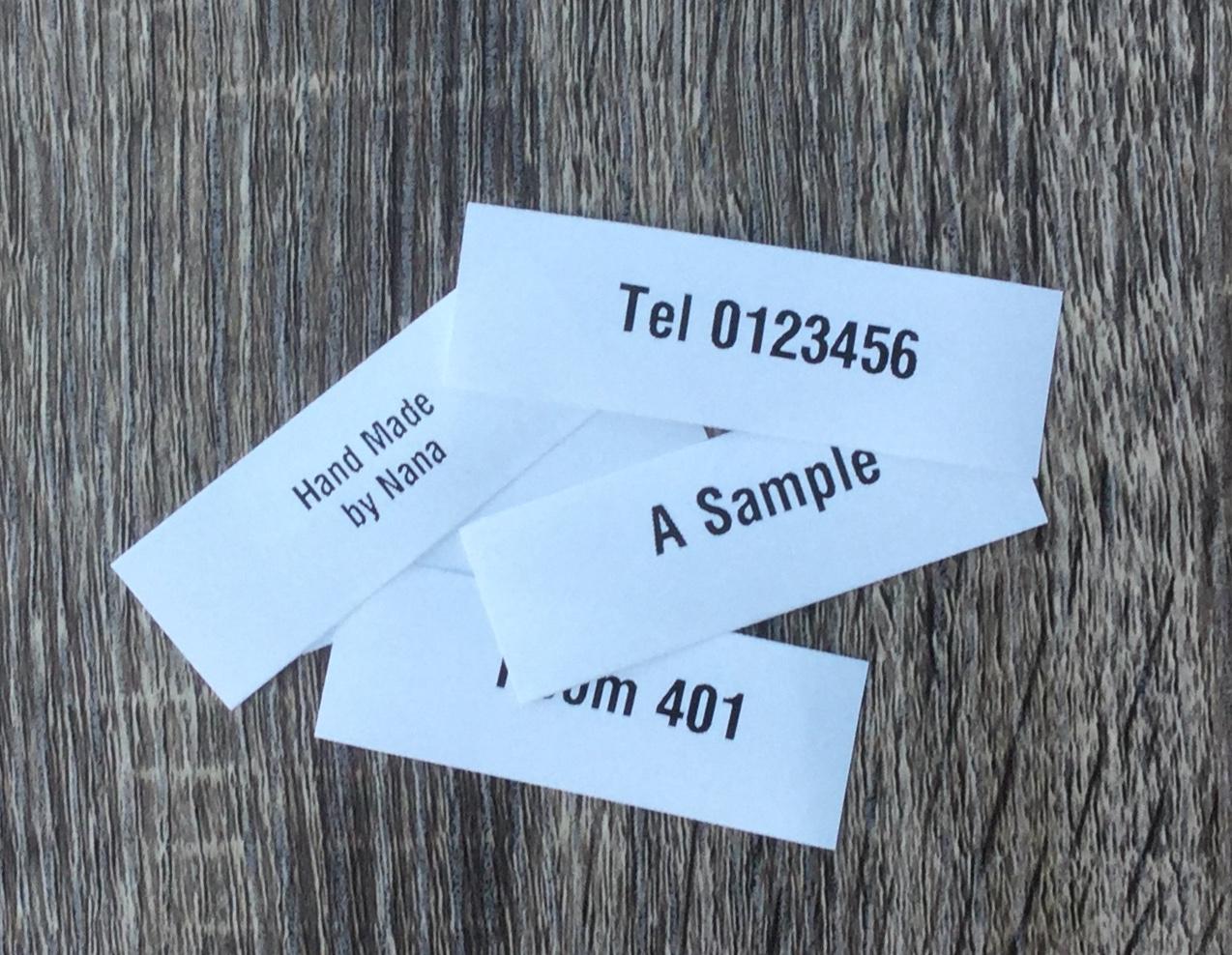  15 Iron On Name Labels    £ 1.99                            10 Sew On Labels   £ 1.99 25 Iron On Name Labels    £ 2.99                            20 Sew On Labels   £ 3.50 50 Iron On Name Labels    £ 4.99                            30 Sew OnLabels    £ 5.00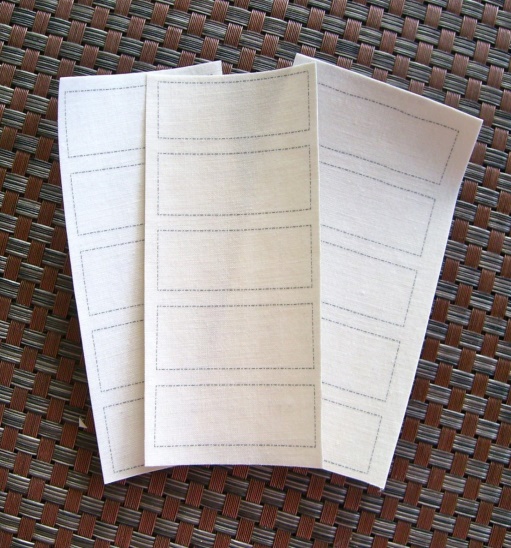 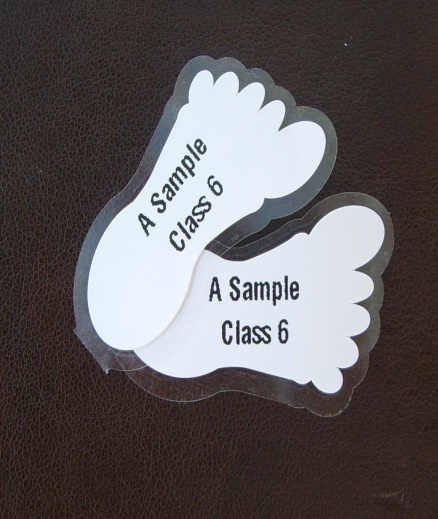 15 Plain Name Labels    £ 0.99         25 Plain Name Labels    £ 1.60                             Peel & Stick Shoe Labels – 5 pairs for £1.5050 Plain Name Labels    £ 3.00         Order From     -     www.labelcreating.co.ukEmail                -     labelcreating@gmail.comTel                    -     Marion  -   07754 515586